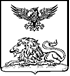 РОВЕНЬСКАЯ ТЕРРИТОРИАЛЬНАЯ ИЗБИРАТЕЛЬНАЯ КОМИССИЯ ПОСТАНОВЛЕНИЕ16 февраля 2024 года                              	                                           №42/282-1   п. РовенькиО мероприятиях Ровеньской территориальной избирательной комиссии по обеспечению прав граждан Российской Федерации, проживающих на территории Ровеньского района, являющихся инвалидами, при проведении выборов Президента Российской Федерации 17 марта 2024 года  В целях обеспечения активного избирательного права граждан с ограниченными физическими возможностями при проведении выборов Президента Российской Федерации 17  марта 2024 года и в соответствии со статьёй 26, пункта 12 статьи 61 Федерального закона от 12 июня 2002 года № 67-ФЗ «Об основных гарантиях избирательных прав и права на участие в референдуме граждан Российской Федерации», статьёй 30, пункта 13 статьи 71 Избирательного кодекса Белгородской области, рекомендациями по обеспечению реализации избирательных прав граждан Российской Федерации, являющихся инвалидами, при проведении выборов в Российской Федерации, утвержденными постановлением Центральной избирательной комиссии Российской Федерации от 29 июля 2020 года № 262/1933-7, а также в целях проведения организационных, технических мероприятий по обеспечению избирательных прав граждан Российской Федерации, проживающих на территории Ровеньского района, являющихся инвалидами, Ровеньская территориальная избирательная комиссии постановляет:1. Утвердить мероприятия Ровеньской территориальной избирательной комиссии по обеспечению прав граждан Российской Федерации, проживающих на территории Ровеньского района, являющихся инвалидами, при проведении выборов Президента Российской Федерации 17  марта 2024 года (прилагаются).2. Разместить настоящее постановление в информационно - телекоммуникационной сети «Интернет»:- на странице Ровеньской территориальной избирательной комиссии на официальном сайте Избирательной комиссии Белгородской области, - на сайте администрации Ровеньского района в разделе Ровеньская территориальная избирательная комиссия. 3. Контроль за выполнением настоящего постановления возложить на председателя Ровеньской территориальной избирательной комиссии 
Е.В.Макарову.Приложение к постановлению Ровеньской ТИКот 16 февраля  2024 года №42 /282-1МЕРОПРИЯТИЯРовеньской территориальной избирательной комиссии по обеспечению прав граждан Российской Федерации, проживающих на территории Ровеньского района, являющихся инвалидами, при проведении выборов Президента Российской Федерации 17  марта 2024 годаПредседатель Ровеньской территориальной    избирательной комиссииЕ.В.Макарова            Секретарь Ровеньской территориальной        избирательной комиссии   А.В. Евтухова№п/пНаименование мероприятияСрок Ответственные 1.Сбор и обобщение данных о количестве и категориях избирателей, являющихся инвалидами на территории Ровеньского района, представленные уполномоченными органами и общественными организациями инвалидовДо 28 февраля 2024 годаМакарова Е.В.2.Проведение совещания с руководителями Управления социальной защиты населения администрации района, клиентской службы на правах отдела в Ровеньском районе Отделения пенсионного и социального страхования Российской Федерации по Белгородской области, общественной организации инвалидовДо 01 марта2024 годаМакарова Е.В.3.Проведение заседаний Рабочей группы Ровеньской территориальной избирательной комиссии по реализации избирательных прав граждан Российской Федерации, проживающих на территории Ровеньского района, являющихся инвалидами (далее – Рабочая группа)Февраль – март 2024 годаМакарова Е.В.4.Формирование персональных сведений об избирателях с ограниченными физическими возможностями с указанием номеров избирательных участков, где они включены в список избирателей, о форме голосования, выбранной избирателямидо 29 февраля 2024 годаРовеньская ТИК,УИК5.Включение дополнительных мер по обеспечению избирательных прав граждан с ограниченными физическими возможностями в планы работы Ровеньской территориальной избирательной комиссии по вопросам информационно-разъяснительной деятельностидо 01 марта2024 годаРовеньская ТИК,УИК6.Информирование избирателей с инвалидностью (распространение информации об основных избирательных действиях, о кандидатах, политических партиях выдвинувших, зарегистрированных кандидатов)весь периодРовеньская ТИК,УИК7.Проведение обследования помещений участковых избирательных комиссий, в которых предполагается голосование граждан с ограниченными физическими возможностями, с целью создания более удобных и комфортных условий для их голосованиядо 01 марта 2024 года Ровеньская ТИК,УИК8.Изготовление впервые голосующим гражданам с ограниченными физическими возможностями «Приглашения» и сувениров, организация их персонального вручениядо 1марта  2024 годаРовеньская ТИК,УИК9.Участие представителей    местной общественной организации и Ровеньской территориальной избирательной комиссии в мероприятиях по рассмотрению вопросов, связанных с обеспечением избирательных прав граждан с ограниченными физическими возможностями на выборах Президента Российской Федерации 17 марта 2024 годавесь периодРовеньская ТИК,Общественная организация инвалидов(по согласованию)10.Проведение совместных совещаний, консультаций с представителями местной общественной организации инвалидов при подготовке документов Ровеньской территориальной избирательной комиссии по вопросам реализации избирательных прав граждан, являющихся инвалидамивесь периодРовеньская ТИК, Общественная организация инвалидов (по согласованию)11.Проведение встреч с избирателями, являющимися инвалидами, по вопросам  разъяснения порядка голосования, заполнения избирательного бюллетенявесь периодРовеньская ТИК, Местная организация инвалидов(по согласованию)12.Подготовка и размещение на сайте ИКБО в информационно-телекоммуникационной сети «Интернет» информационных (новостных) материалов о взаимодействии Ровеньской территориальной избирательной комиссии с местным отделением общественной организации инвалидоввесь периодРовеньская ТИК13.Оборудование входов на избирательный участок специальными приспособлениями (настилами, пандусами, тактильными указателями для инвалидов по зрению, кнопками вызова для оказания помощи, звуковыми тактильными информаторами, иными соответствующими приспособлениями), оснащение избирательных участков и помещений для голосования достаточным освещением, а при необходимости – средствами оптической коррекции, лупами с подсветкой, дополнительным освещением, стульямидо 1 марта2024 годаАдминистрации городского и сельских поселений(по согласованию),Ровеньская ТИК14.Обобщение практики работы Ровеньской территориальной избирательной комиссии с избирателями, являющими инвалидами при подготовке и проведении выборов Президента Российской Федерации 17 марта 2024 года Март - апрель 2024 годаРовеньская ТИК15.Определение перечня избирательных участков, на которых будут использоваться трафареты для самостоятельного заполнения избирательных бюллетеней избирателями, являющимися инвалидами по зрениюФевраль 2024 годаРовеньская ТИК16.Применение специальных трафаретов с прорезями на месте квадратов в избирательных бюллетенях для проставления знака по строкам размещения данных о зарегистрированных кандидатахМарт 2024 годаУИК17.Ровеньской ТИК совместно с УИК не позднее чем за 5 дней до дня голосования составить списки волонтеров по каждому избирательному участку и провести обучающие семинары-инструктажи с волонтерами до 1 марта 2024 годаРовеньская ТИК,УИК18. Оказание содействия избирателям, являющимся инвалидами в день голосования (в том числе с участием волонтеров) в ознакомлении с информацией о кандидатах, участвующих в выборах, сопровождение их до кабин для тайного голосования, стационарного ящика для голосования, организация помощи при входе и выходе из здания, в котором расположено помещение для голосования избирательного участкаМарт2024 годаРовеньская ТИК,УИК19.Организация «уголков избирателей» в клиентской службе на правах отдела в Ровеньском районе Отделения пенсионного и социального страхования Российской Федерации по Белгородской области, управлении социальной защиты и социального обслуживания населения, общественной организации инвалидов, специализированных лечебных учрежденияхФевраль – март 2024 годаРовенькая ТИК, клиентская служба на правах отдела в Ровеньском районе Отделения пенсионного и социального страхования Российской Федерации по Белгородской области, управление социальной  защиты населения,спец. лечебные учреждения (по согласованию)20.Выявление предпочтений по формам голосования инвалидов (в помещении/вне помещения для голосования)Февраль Март 2024 годаУИК,Управление социальной защиты населения,общественная организация инвалидов (по согласованию)Члены Информ УИКа21.Обеспечение оперативного рассмотрения УИК обращений, заявлений о предоставлении инвалидам возможности проголосовать вне помещения для голосования  Февраль Март 2024 года Ровеньская ТИК,УИК22.Привлечение представителей управления социальной защиты населения, общественной организации инвалидов к обучению членов избирательных комиссии до 29 февраля 2024 годаРовеньская ТИК,Управление социальной защиты населения,общественная организация инвалидов (по согласованию)